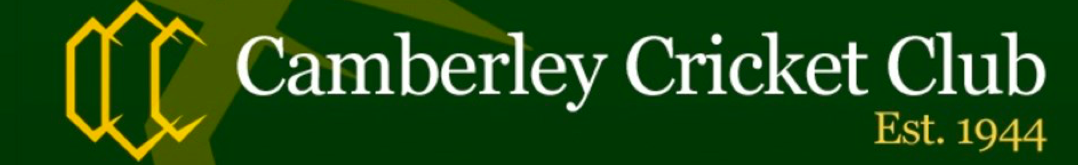 HEAD COACH/SENIOR SQUAD PLAYER 2023Camberley Cricket Club is looking to recruit a Head Coach/Senior Squad member responsible for leading all Junior & Senior coaching requirements and to actively participate in the senior squads’ 2023 Surrey Championship League campaign. THE CLUBCamberley Cricket Club is a thriving community club based in Surrey. We run 4 Adult Saturday teams all competing in the AJ Fordham Surrey Championship (Division One), 1 Surrey Trust Sunday XI and 1 Ladies team.  We have an ever-growing Junior Section of 180+ youngsters, we participate in the “Chance 2 Shine” programme offering cricket coaching in state schools and the ECB “All Stars” cricket programme for ages 5 to 8. Camberley Cricket Club aims to establish itself as being central to the community, fundamentally by providing cricketing opportunities across a wide range of demographics. Investment and support in both junior and senior cricket are vital to achieve success both off and on the field. OPPORTUNITYThe Head Coach/Senior Squad Member is to be seen as a leader both on and off the field. The successful applicant will report to the Club’s Management Committee, taking guidance from both the Cricket Chairman and the Junior Chairman and work in accordance with their directives.RESPONSIBILITIESTo support the development of cricket in order to improve and sustain the standard of cricket and other forms of structured activity across the entire club by developing balanced coaching programmes which:Provide high quality coaching for the club’s Junior cricketers with a view to preparing them for their highest achievable level of cricketEstablish a junior Academy programme, which offers young players with the greatest potential appropriate coaching for their developmental requirementLead Senior training sessions to encourage playing members to improve standards and to enable them to play the highest level possible Direct and co-ordinate the existing club coaches and develop additional candidatesImprove collaboration and partnership between the club and local schools Attend and play in all Surrey Championship 1st XI fixtures/knock-out cup matches and support the captain accordingly Provide on and off field support to the 1st XI captain and mentor individuals as requiredPREFERRED SKILLS & EXPERIENCEReferenceable experience of coaching cricket to a high levelECB Level 3 accreditation or minimum ECB L2 working towards L3 certificationCurrent playing experience of ECB 1st XI Premier League or higherREMUNERATIONThis opportunity is to commence in January 2023 and will run thru September 2023. The package will be competitive and subject to negotiation.Applicants should include a CV, a personal profile and apply via email to; Elio Saligoi, Cricket Manager Camberley CC:	elio.saligoi@gmail.com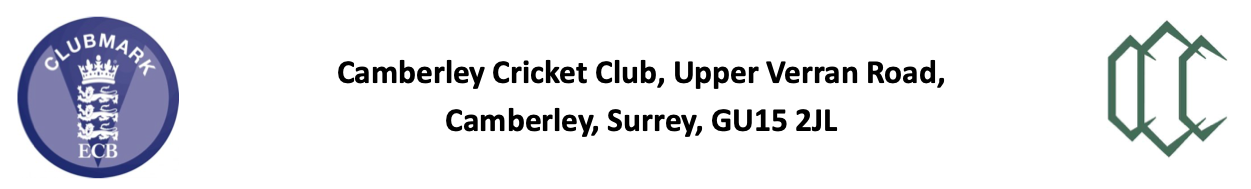 